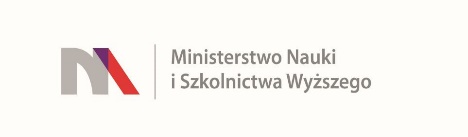 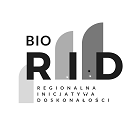 
UNIWERSYTET KAZIMIERZA WIELKIEGO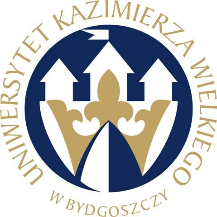 W BYDGOSZCZYul. Chodkiewicza 30, 85 – 064 Bydgoszcz, tel. 052 341 91 00 fax. 052 360 82 06NIP 5542647568 REGON 340057695www.ukw.edu.plUKW/DZP-282-ZO-B-13/2022Bydgoszcz, dn. 13.07.2022 r.OGŁOSZENIEO WYBORZE NAJKRZYSTNIEJSZEJ OFERTY   		 Uniwersytet Kazimierza Wielkiego w Bydgoszczy z siedzibą przy ul. Chodkiewicza 30, 85-064 Bydgoszcz informuje, iż w wyniku przeprowadzonego postępowania w trybie Zapytania Ofertowego wyłącznie na badania naukowe  Nr UKW/DZP-282-ZO-B-13/2022 pn. „Dostawa sprzętu laboratoryjnego, mikroskopowego oraz pomiarowego na potrzeby UKW”, została wybrana następująca oferta:  Część 1PRECOPTIC Co. Wojciechowscy Sp. Jawnaul. Arkuszowa 7701-934 Warszawa Cena oferty: 16 000,00 zł bruttoIlość punktów wg kryteriów: 	- cena – waga 100 % –  80 pkt         - termin realizacji zamówienia – waga – 20% - 20 pktUzasadnienie wyboru:Oferta złożona przez w/w Wykonawcę uzyskała najwyższą liczbę punktów, tj. 100,00 pkt i została uznana za ofertę najkorzystniejszą na podstawie kryteriów oceny ofert określonych w treści zapytania ofertowego ( „Cena” – waga 80,00%, „Termin realizacji zamówienia   ” – waga 20,00% )Część 2Przedsiębiorstwo Doradztwa Technicznego Geomor-Technik  Sp. z o. o.ul. Modra 30, 71-220 Szczecin Cena oferty: 73 000,00 zł bruttoIlość punktów wg kryteriów: 	- cena – waga 100 % –  80 pkt         - termin dostawy – waga – 20% - 20 pktUzasadnienie wyboru:Oferta złożona przez w/w Wykonawcę uzyskała najwyższą liczbę punktów, tj. 100,00 pkt i została uznana za ofertę najkorzystniejszą na podstawie kryteriów oceny ofert określonych w treści zapytania ofertowego ( „Cena” – waga 80,00%, „Termin realizacji zamówienia” – waga 20,00% )Część 3Bioanalytic Sp. z o.o.ul. Piekarnicza 5, 80-126 Gdańsk Cena oferty: 16 619,19 zł bruttoIlość punktów wg kryteriów: 	- cena – waga 100 % –  80 pkt         - termin realizacji zamówienia   – waga – 20% - 20 pktUzasadnienie wyboru:Oferta złożona przez w/w Wykonawcę uzyskała najwyższą liczbę punktów, tj. 100,00 pkt i została uznana za ofertę najkorzystniejszą na podstawie kryteriów oceny ofert określonych w treści zapytania ofertowego ( „Cena” – waga 80,00%, „Termin realizacji zamówienia   ” – waga 20,00% )Część 4Eppendorf Poland Sp.zo.o.Al. Jerozolimskie 212, 02-486 Warszawa Cena oferty:  207 532,96 zł bruttoIlość punktów wg kryteriów: 	- cena – waga 100 % –  80 pkt         - termin realizacji zamówienia – waga – 20% - 20 pktUzasadnienie wyboru:Oferta złożona przez w/w Wykonawcę uzyskała najwyższą liczbę punktów, tj. 100,00 pkt i została uznana za ofertę najkorzystniejszą na podstawie kryteriów oceny ofert określonych w treści zapytania ofertowego ( „Cena” – waga 80,00%, „Termin realizacji zamówienia   ” – waga 20,00% )Część 5Biokom Spółka z ograniczoną odpowiedzialnością sp.k.ul. Wspólna 3, 05-090 Janki	Cena oferty: 103 258,32 zł bruttoIlość punktów wg kryteriów: 	- cena – waga 100 % –  80 pkt         - termin realizacji zamówienia   – waga – 20% - 20 pktUzasadnienie wyboru:Oferta złożona przez w/w Wykonawcę uzyskała najwyższą liczbę punktów, tj. 100,00 pkt i została uznana za ofertę najkorzystniejszą na podstawie kryteriów oceny ofert określonych w treści zapytania ofertowego ( „Cena” – waga 80,00%, „Termin realizacji zamówienia   ” – waga 20,00% )Część 6AMP Polska Spółka z ograniczoną odpowiedzialnością Aleja Pokoju 78, 31-564 Kraków	Cena oferty: 11 394,72 zł bruttoIlość punktów wg kryteriów: 	- cena – waga 100 % –  80 pkt         - termin realizacji zamówienia   – waga – 20% - 20 pktUzasadnienie wyboru:Oferta złożona przez w/w Wykonawcę uzyskała najwyższą liczbę punktów, tj. 100,00 pkt i została uznana za ofertę najkorzystniejszą na podstawie kryteriów oceny ofert określonych w treści zapytania ofertowego ( „Cena” – waga 80,00%, „Termin realizacji zamówienia   ” – waga 20,00% )Część 7Eppendorf Poland Sp.zo.o.Al. Jerozolimskie 212, 02-486 Warszawa	Cena oferty: 19 957,37 zł bruttoIlość punktów wg kryteriów: 	- cena – waga 100 % –  80 pkt         - termin realizacji zamówienia   – waga – 20% - 20 pktUzasadnienie wyboru:Oferta złożona przez w/w Wykonawcę uzyskała najwyższą liczbę punktów, tj. 100,00 pkt i została uznana za ofertę najkorzystniejszą na podstawie kryteriów oceny ofert określonych w treści zapytania ofertowego ( „Cena” – waga 80,00%, Ttermin realizacji zamówienia   ” – waga 20,00% )Część 8DANLAB Danuta Katryńskaul. Handlowa 6a, 15-399 BiałystokCena oferty: 154 910,64 zł bruttoIlość punktów wg kryteriów: 	- cena – waga 100 % –  80 pkt         - termin dostawy – waga – 20% - 20 pktUzasadnienie wyboru:Oferta złożona przez w/w Wykonawcę uzyskała najwyższą liczbę punktów, tj. 100,00 pkt i została uznana za ofertę najkorzystniejszą na podstawie kryteriów oceny ofert określonych w treści zapytania ofertowego ( „Cena” – waga 80,00%, „Termin realizacji zamówienia” – waga 20,00% )Zestawienie złożonych ofertJednocześnie Zamawiający informuje, że dokonał następujących czynności w postępowaniu:1. Zamawiający odrzuca ofertę Wykonawcy : Firma Handlowa PRYMUS Violetta Burgielska, Ul. Wałowa 31, 57-220 Ziębice z uwagi na fakt, że oferta jest niezgodna z wymaganiami Zamawiającego zawartymi w Formularzu Przedmiotowo – cenowym. Mikroskop OPTEK SZM6565T oferowany przez firmę PRYMUS nie spełnia podstawowego wymagania przedstawionego w punkcie 1 Formularza Przedmiotowo-cenowego. Zakres powiększeń (zoom) oferowanej głowicy mikroskopowej jest zbyt duży. Wynosi on 0,65-6,5x, gdy wymagany jest w zakresie 0,67-5x. Wartości niezbędnego minimalnego i maksymalnego powiększenia zostały ściśle określone przy uwzględnieniu specyfiki prowadzonych badań naukowych. Im większy jest zoom tym trudniej jest otrzymać poprawną korekcję układu optycznego w całym zakresie. Dlatego większy zakres powiększeń nie jest "lepszym" rozwiązaniem i odbywa się kosztem pogorszenia jakości obrazu i precyzji pomiarów. A to może być podstawą do kwestionowania badań wykonanych na sprzęcie złej jakości.Kanclerz UKW                                                                                                 mgr Renata MalakNr częściWYKONAWCACENATermin realizacji zamówieniaPUNKTY RAZEM1PRECOPTIC Co. Wojciechowscy Sp. Jawnaul. Arkuszowa 7701-934 Warszawa16 000,00 zł brutto77 dni100,00 pkt1Firma Handlowa PRYMUS Violetta BurgielskaUl. Wałowa 31, 57-220 ZiębiceOferta odrzuconaOferta odrzuconaOferta odrzucona2Przedsiębiorstwo Doradztwa Technicznego Geomor-Technik Sp. z o. o.ul. Modra 30, 71-220 Szczecin73 000,00 zł brutto49 dni100,00 pkt3Bioanalytic Sp. z o.o.ul. Piekarnicza 5, 80-126 Gdańsk   16 619,19 zł brutto21 dni100,00 pkt4Eppendorf Poland Sp.zo.o.Al. Jerozolimskie 212, 02-486 Warszawa207 532,96 zł brutto77 dni100,00 pkt5Biokom Spółka z ograniczoną odpowiedzialnością sp.k.ul. Wspólna 3, 05-090 Janki103 258,32 zł brutto126 dni100,00 pkt6AMP Polska Spółka z ograniczoną odpowiedzialnością Aleja Pokoju 78, 31-564 Kraków11 394,72 zł brutto10 dni100,00 pkt6BIOGENET Sp. z o.o.ul. Parkingowa 1, 05-420 Józefów11 422,03 zł brutto10 dni99,81 pkt6A-Biotech M. Zemanek-Zboch Sp. J.ul. Strzegomska 260a/4 54-432 Wrocław  13 431,3 60 zł brutto10 dni87,87  pkt7Eppendorf Poland Sp.zo.o.Al. Jerozolimskie 212, 02-486 Warszawa19 957,37 zł brutto77 dni100,00 pkt8DANLAB Danuta Katryńskaul. Handlowa 6a, 15-399 Białystok154 910,64 zł brutto56 dni100,00 pkt